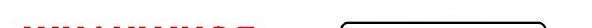 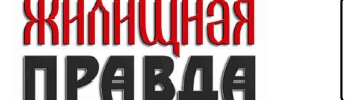 Ближайший офис обслуживания:«МосОблЕИРЦ»ФКР2Московская область, г. Клин, ул. Карла Маркса, д. 68-800-555-07-69880005550769Ближайший офис обслуживания:«МосОблЕИРЦ»ФКР2Московская область, г. Клин, ул. Карла Маркса, д. 68-800-555-07-69880005550769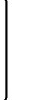 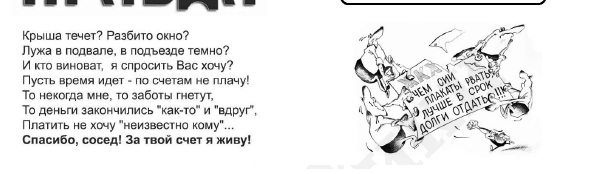 Уважаемые проживающие домаг.Клин, ул. Чайковского, 105 корп.2Уважаемые проживающие домаг.Клин, ул. Чайковского, 105 корп.2Уважаемые проживающие домаг.Клин, ул. Чайковского, 105 корп.2Уважаемые проживающие домаг.Клин, ул. Чайковского, 105 корп.2Уважаемые проживающие домаг.Клин, ул. Чайковского, 105 корп.2Уважаемые проживающие домаг.Клин, ул. Чайковского, 105 корп.2Уважаемые проживающие домаг.Клин, ул. Чайковского, 105 корп.2Задолженность по Вашему дому (по указаннымниже квартирам) за услуги ЖКХ составляет530271,49 руб.Задолженность по Вашему дому (по указаннымниже квартирам) за услуги ЖКХ составляет530271,49 руб.Задолженность по Вашему дому (по указаннымниже квартирам) за услуги ЖКХ составляет530271,49 руб.Задолженность по Вашему дому (по указаннымниже квартирам) за услуги ЖКХ составляет530271,49 руб.Задолженность по Вашему дому (по указаннымниже квартирам) за услуги ЖКХ составляет530271,49 руб.Задолженность по Вашему дому (по указаннымниже квартирам) за услуги ЖКХ составляет530271,49 руб.Задолженность по Вашему дому (по указаннымниже квартирам) за услуги ЖКХ составляет530271,49 руб.   Мы,  ваши  соседи,  не  оплачиваем  счета  зажилищно-коммунальные услуги. Выражаем вамискреннюю   благодарность   за   то,   что   за содержание нашего дома вы платите за нас.   Мы,  ваши  соседи,  не  оплачиваем  счета  зажилищно-коммунальные услуги. Выражаем вамискреннюю   благодарность   за   то,   что   за содержание нашего дома вы платите за нас.  Должники:      кв. 99, кв. 98, кв. 97, кв. 96, кв. 95, кв. 94, кв. 93, кв. 92, кв. 91, кв. 90, кв. 9, кв. 89, кв. 88, кв. 87, кв. 86, кв. 85, кв. 84, кв. 83, кв. 82, кв. 81, кв. 80, кв. 8, кв. 79, кв. 78, кв. 77, кв. 76, кв. 75, кв. 74, кв. 73, кв. 71, кв. 70, кв. 7, кв. 69, кв. 68, кв. 67, кв. 66, кв. 65, кв. 64, кв. 63, кв. 62, кв. 61, кв. 60, кв. 6, кв. 58, кв. 57, кв. 56, кв. 55, кв. 54, кв. 53, кв. 52, кв. 51, кв. 50, кв. 48, кв. 47, кв. 46, кв. 45, кв. 44, кв. 43, кв. 42, кв. 41, кв. 40, кв. 4, кв. 39, кв. 38, кв. 36, кв. 35, кв. 34, кв. 33, кв. 32, кв. 31, кв. 30, кв. 3, кв. 292, кв. 291, кв. 29, кв. 289, кв. 288, кв. 286, кв. 285, кв. 284, кв. 282, кв. 281, кв. 280, кв. 28, кв. 279, кв. 277, кв. 276, кв. 275, кв. 274, кв. 273, кв. 272, кв. 271, кв. 270, кв. 27, кв. 269, кв. 268, кв. 267, кв. 266, кв. 265, кв. 264, кв. 263, кв. 262, кв. 261, кв. 260, кв. 26, кв. 259, кв. 258, кв. 257, кв. 256, кв. 255, кв. 254, кв. 253, кв. 252, кв. 251, кв. 250, кв. 25, кв. 249, кв. 248, кв. 247, кв. 243, кв. 242, кв. 241, кв. 240, кв. 24, кв. 238, кв. 237, кв. 235, кв. 232, кв. 231, кв. 230, кв. 23, кв. 229, кв. 228, кв. 227, кв. 225, кв. 224, кв. 223, кв. 222, кв. 220, кв. 22, кв. 219, кв. 218, кв. 217, кв. 216, кв. 215, кв. 214, кв. 213, кв. 212, кв. 210, кв. 21, кв. 209, кв. 208, кв. 207, кв. 206, кв. 205, кв. 204, кв. 203, кв. 202, кв. 201, кв. 20, кв. 2, кв. 199, кв. 198, кв. 197, кв. 196, кв. 195, кв. 194, кв. 193, кв. 192, кв.   Должники:      кв. 99, кв. 98, кв. 97, кв. 96, кв. 95, кв. 94, кв. 93, кв. 92, кв. 91, кв. 90, кв. 9, кв. 89, кв. 88, кв. 87, кв. 86, кв. 85, кв. 84, кв. 83, кв. 82, кв. 81, кв. 80, кв. 8, кв. 79, кв. 78, кв. 77, кв. 76, кв. 75, кв. 74, кв. 73, кв. 71, кв. 70, кв. 7, кв. 69, кв. 68, кв. 67, кв. 66, кв. 65, кв. 64, кв. 63, кв. 62, кв. 61, кв. 60, кв. 6, кв. 58, кв. 57, кв. 56, кв. 55, кв. 54, кв. 53, кв. 52, кв. 51, кв. 50, кв. 48, кв. 47, кв. 46, кв. 45, кв. 44, кв. 43, кв. 42, кв. 41, кв. 40, кв. 4, кв. 39, кв. 38, кв. 36, кв. 35, кв. 34, кв. 33, кв. 32, кв. 31, кв. 30, кв. 3, кв. 292, кв. 291, кв. 29, кв. 289, кв. 288, кв. 286, кв. 285, кв. 284, кв. 282, кв. 281, кв. 280, кв. 28, кв. 279, кв. 277, кв. 276, кв. 275, кв. 274, кв. 273, кв. 272, кв. 271, кв. 270, кв. 27, кв. 269, кв. 268, кв. 267, кв. 266, кв. 265, кв. 264, кв. 263, кв. 262, кв. 261, кв. 260, кв. 26, кв. 259, кв. 258, кв. 257, кв. 256, кв. 255, кв. 254, кв. 253, кв. 252, кв. 251, кв. 250, кв. 25, кв. 249, кв. 248, кв. 247, кв. 243, кв. 242, кв. 241, кв. 240, кв. 24, кв. 238, кв. 237, кв. 235, кв. 232, кв. 231, кв. 230, кв. 23, кв. 229, кв. 228, кв. 227, кв. 225, кв. 224, кв. 223, кв. 222, кв. 220, кв. 22, кв. 219, кв. 218, кв. 217, кв. 216, кв. 215, кв. 214, кв. 213, кв. 212, кв. 210, кв. 21, кв. 209, кв. 208, кв. 207, кв. 206, кв. 205, кв. 204, кв. 203, кв. 202, кв. 201, кв. 20, кв. 2, кв. 199, кв. 198, кв. 197, кв. 196, кв. 195, кв. 194, кв. 193, кв. 192, кв.   Должники:      кв. 99, кв. 98, кв. 97, кв. 96, кв. 95, кв. 94, кв. 93, кв. 92, кв. 91, кв. 90, кв. 9, кв. 89, кв. 88, кв. 87, кв. 86, кв. 85, кв. 84, кв. 83, кв. 82, кв. 81, кв. 80, кв. 8, кв. 79, кв. 78, кв. 77, кв. 76, кв. 75, кв. 74, кв. 73, кв. 71, кв. 70, кв. 7, кв. 69, кв. 68, кв. 67, кв. 66, кв. 65, кв. 64, кв. 63, кв. 62, кв. 61, кв. 60, кв. 6, кв. 58, кв. 57, кв. 56, кв. 55, кв. 54, кв. 53, кв. 52, кв. 51, кв. 50, кв. 48, кв. 47, кв. 46, кв. 45, кв. 44, кв. 43, кв. 42, кв. 41, кв. 40, кв. 4, кв. 39, кв. 38, кв. 36, кв. 35, кв. 34, кв. 33, кв. 32, кв. 31, кв. 30, кв. 3, кв. 292, кв. 291, кв. 29, кв. 289, кв. 288, кв. 286, кв. 285, кв. 284, кв. 282, кв. 281, кв. 280, кв. 28, кв. 279, кв. 277, кв. 276, кв. 275, кв. 274, кв. 273, кв. 272, кв. 271, кв. 270, кв. 27, кв. 269, кв. 268, кв. 267, кв. 266, кв. 265, кв. 264, кв. 263, кв. 262, кв. 261, кв. 260, кв. 26, кв. 259, кв. 258, кв. 257, кв. 256, кв. 255, кв. 254, кв. 253, кв. 252, кв. 251, кв. 250, кв. 25, кв. 249, кв. 248, кв. 247, кв. 243, кв. 242, кв. 241, кв. 240, кв. 24, кв. 238, кв. 237, кв. 235, кв. 232, кв. 231, кв. 230, кв. 23, кв. 229, кв. 228, кв. 227, кв. 225, кв. 224, кв. 223, кв. 222, кв. 220, кв. 22, кв. 219, кв. 218, кв. 217, кв. 216, кв. 215, кв. 214, кв. 213, кв. 212, кв. 210, кв. 21, кв. 209, кв. 208, кв. 207, кв. 206, кв. 205, кв. 204, кв. 203, кв. 202, кв. 201, кв. 20, кв. 2, кв. 199, кв. 198, кв. 197, кв. 196, кв. 195, кв. 194, кв. 193, кв. 192, кв.   Должники:      кв. 99, кв. 98, кв. 97, кв. 96, кв. 95, кв. 94, кв. 93, кв. 92, кв. 91, кв. 90, кв. 9, кв. 89, кв. 88, кв. 87, кв. 86, кв. 85, кв. 84, кв. 83, кв. 82, кв. 81, кв. 80, кв. 8, кв. 79, кв. 78, кв. 77, кв. 76, кв. 75, кв. 74, кв. 73, кв. 71, кв. 70, кв. 7, кв. 69, кв. 68, кв. 67, кв. 66, кв. 65, кв. 64, кв. 63, кв. 62, кв. 61, кв. 60, кв. 6, кв. 58, кв. 57, кв. 56, кв. 55, кв. 54, кв. 53, кв. 52, кв. 51, кв. 50, кв. 48, кв. 47, кв. 46, кв. 45, кв. 44, кв. 43, кв. 42, кв. 41, кв. 40, кв. 4, кв. 39, кв. 38, кв. 36, кв. 35, кв. 34, кв. 33, кв. 32, кв. 31, кв. 30, кв. 3, кв. 292, кв. 291, кв. 29, кв. 289, кв. 288, кв. 286, кв. 285, кв. 284, кв. 282, кв. 281, кв. 280, кв. 28, кв. 279, кв. 277, кв. 276, кв. 275, кв. 274, кв. 273, кв. 272, кв. 271, кв. 270, кв. 27, кв. 269, кв. 268, кв. 267, кв. 266, кв. 265, кв. 264, кв. 263, кв. 262, кв. 261, кв. 260, кв. 26, кв. 259, кв. 258, кв. 257, кв. 256, кв. 255, кв. 254, кв. 253, кв. 252, кв. 251, кв. 250, кв. 25, кв. 249, кв. 248, кв. 247, кв. 243, кв. 242, кв. 241, кв. 240, кв. 24, кв. 238, кв. 237, кв. 235, кв. 232, кв. 231, кв. 230, кв. 23, кв. 229, кв. 228, кв. 227, кв. 225, кв. 224, кв. 223, кв. 222, кв. 220, кв. 22, кв. 219, кв. 218, кв. 217, кв. 216, кв. 215, кв. 214, кв. 213, кв. 212, кв. 210, кв. 21, кв. 209, кв. 208, кв. 207, кв. 206, кв. 205, кв. 204, кв. 203, кв. 202, кв. 201, кв. 20, кв. 2, кв. 199, кв. 198, кв. 197, кв. 196, кв. 195, кв. 194, кв. 193, кв. 192, кв.   Должники:      кв. 99, кв. 98, кв. 97, кв. 96, кв. 95, кв. 94, кв. 93, кв. 92, кв. 91, кв. 90, кв. 9, кв. 89, кв. 88, кв. 87, кв. 86, кв. 85, кв. 84, кв. 83, кв. 82, кв. 81, кв. 80, кв. 8, кв. 79, кв. 78, кв. 77, кв. 76, кв. 75, кв. 74, кв. 73, кв. 71, кв. 70, кв. 7, кв. 69, кв. 68, кв. 67, кв. 66, кв. 65, кв. 64, кв. 63, кв. 62, кв. 61, кв. 60, кв. 6, кв. 58, кв. 57, кв. 56, кв. 55, кв. 54, кв. 53, кв. 52, кв. 51, кв. 50, кв. 48, кв. 47, кв. 46, кв. 45, кв. 44, кв. 43, кв. 42, кв. 41, кв. 40, кв. 4, кв. 39, кв. 38, кв. 36, кв. 35, кв. 34, кв. 33, кв. 32, кв. 31, кв. 30, кв. 3, кв. 292, кв. 291, кв. 29, кв. 289, кв. 288, кв. 286, кв. 285, кв. 284, кв. 282, кв. 281, кв. 280, кв. 28, кв. 279, кв. 277, кв. 276, кв. 275, кв. 274, кв. 273, кв. 272, кв. 271, кв. 270, кв. 27, кв. 269, кв. 268, кв. 267, кв. 266, кв. 265, кв. 264, кв. 263, кв. 262, кв. 261, кв. 260, кв. 26, кв. 259, кв. 258, кв. 257, кв. 256, кв. 255, кв. 254, кв. 253, кв. 252, кв. 251, кв. 250, кв. 25, кв. 249, кв. 248, кв. 247, кв. 243, кв. 242, кв. 241, кв. 240, кв. 24, кв. 238, кв. 237, кв. 235, кв. 232, кв. 231, кв. 230, кв. 23, кв. 229, кв. 228, кв. 227, кв. 225, кв. 224, кв. 223, кв. 222, кв. 220, кв. 22, кв. 219, кв. 218, кв. 217, кв. 216, кв. 215, кв. 214, кв. 213, кв. 212, кв. 210, кв. 21, кв. 209, кв. 208, кв. 207, кв. 206, кв. 205, кв. 204, кв. 203, кв. 202, кв. 201, кв. 20, кв. 2, кв. 199, кв. 198, кв. 197, кв. 196, кв. 195, кв. 194, кв. 193, кв. 192, кв.   Должники:      кв. 99, кв. 98, кв. 97, кв. 96, кв. 95, кв. 94, кв. 93, кв. 92, кв. 91, кв. 90, кв. 9, кв. 89, кв. 88, кв. 87, кв. 86, кв. 85, кв. 84, кв. 83, кв. 82, кв. 81, кв. 80, кв. 8, кв. 79, кв. 78, кв. 77, кв. 76, кв. 75, кв. 74, кв. 73, кв. 71, кв. 70, кв. 7, кв. 69, кв. 68, кв. 67, кв. 66, кв. 65, кв. 64, кв. 63, кв. 62, кв. 61, кв. 60, кв. 6, кв. 58, кв. 57, кв. 56, кв. 55, кв. 54, кв. 53, кв. 52, кв. 51, кв. 50, кв. 48, кв. 47, кв. 46, кв. 45, кв. 44, кв. 43, кв. 42, кв. 41, кв. 40, кв. 4, кв. 39, кв. 38, кв. 36, кв. 35, кв. 34, кв. 33, кв. 32, кв. 31, кв. 30, кв. 3, кв. 292, кв. 291, кв. 29, кв. 289, кв. 288, кв. 286, кв. 285, кв. 284, кв. 282, кв. 281, кв. 280, кв. 28, кв. 279, кв. 277, кв. 276, кв. 275, кв. 274, кв. 273, кв. 272, кв. 271, кв. 270, кв. 27, кв. 269, кв. 268, кв. 267, кв. 266, кв. 265, кв. 264, кв. 263, кв. 262, кв. 261, кв. 260, кв. 26, кв. 259, кв. 258, кв. 257, кв. 256, кв. 255, кв. 254, кв. 253, кв. 252, кв. 251, кв. 250, кв. 25, кв. 249, кв. 248, кв. 247, кв. 243, кв. 242, кв. 241, кв. 240, кв. 24, кв. 238, кв. 237, кв. 235, кв. 232, кв. 231, кв. 230, кв. 23, кв. 229, кв. 228, кв. 227, кв. 225, кв. 224, кв. 223, кв. 222, кв. 220, кв. 22, кв. 219, кв. 218, кв. 217, кв. 216, кв. 215, кв. 214, кв. 213, кв. 212, кв. 210, кв. 21, кв. 209, кв. 208, кв. 207, кв. 206, кв. 205, кв. 204, кв. 203, кв. 202, кв. 201, кв. 20, кв. 2, кв. 199, кв. 198, кв. 197, кв. 196, кв. 195, кв. 194, кв. 193, кв. 192, кв.   Должники:      кв. 99, кв. 98, кв. 97, кв. 96, кв. 95, кв. 94, кв. 93, кв. 92, кв. 91, кв. 90, кв. 9, кв. 89, кв. 88, кв. 87, кв. 86, кв. 85, кв. 84, кв. 83, кв. 82, кв. 81, кв. 80, кв. 8, кв. 79, кв. 78, кв. 77, кв. 76, кв. 75, кв. 74, кв. 73, кв. 71, кв. 70, кв. 7, кв. 69, кв. 68, кв. 67, кв. 66, кв. 65, кв. 64, кв. 63, кв. 62, кв. 61, кв. 60, кв. 6, кв. 58, кв. 57, кв. 56, кв. 55, кв. 54, кв. 53, кв. 52, кв. 51, кв. 50, кв. 48, кв. 47, кв. 46, кв. 45, кв. 44, кв. 43, кв. 42, кв. 41, кв. 40, кв. 4, кв. 39, кв. 38, кв. 36, кв. 35, кв. 34, кв. 33, кв. 32, кв. 31, кв. 30, кв. 3, кв. 292, кв. 291, кв. 29, кв. 289, кв. 288, кв. 286, кв. 285, кв. 284, кв. 282, кв. 281, кв. 280, кв. 28, кв. 279, кв. 277, кв. 276, кв. 275, кв. 274, кв. 273, кв. 272, кв. 271, кв. 270, кв. 27, кв. 269, кв. 268, кв. 267, кв. 266, кв. 265, кв. 264, кв. 263, кв. 262, кв. 261, кв. 260, кв. 26, кв. 259, кв. 258, кв. 257, кв. 256, кв. 255, кв. 254, кв. 253, кв. 252, кв. 251, кв. 250, кв. 25, кв. 249, кв. 248, кв. 247, кв. 243, кв. 242, кв. 241, кв. 240, кв. 24, кв. 238, кв. 237, кв. 235, кв. 232, кв. 231, кв. 230, кв. 23, кв. 229, кв. 228, кв. 227, кв. 225, кв. 224, кв. 223, кв. 222, кв. 220, кв. 22, кв. 219, кв. 218, кв. 217, кв. 216, кв. 215, кв. 214, кв. 213, кв. 212, кв. 210, кв. 21, кв. 209, кв. 208, кв. 207, кв. 206, кв. 205, кв. 204, кв. 203, кв. 202, кв. 201, кв. 20, кв. 2, кв. 199, кв. 198, кв. 197, кв. 196, кв. 195, кв. 194, кв. 193, кв. 192, кв.   Должники:      кв. 99, кв. 98, кв. 97, кв. 96, кв. 95, кв. 94, кв. 93, кв. 92, кв. 91, кв. 90, кв. 9, кв. 89, кв. 88, кв. 87, кв. 86, кв. 85, кв. 84, кв. 83, кв. 82, кв. 81, кв. 80, кв. 8, кв. 79, кв. 78, кв. 77, кв. 76, кв. 75, кв. 74, кв. 73, кв. 71, кв. 70, кв. 7, кв. 69, кв. 68, кв. 67, кв. 66, кв. 65, кв. 64, кв. 63, кв. 62, кв. 61, кв. 60, кв. 6, кв. 58, кв. 57, кв. 56, кв. 55, кв. 54, кв. 53, кв. 52, кв. 51, кв. 50, кв. 48, кв. 47, кв. 46, кв. 45, кв. 44, кв. 43, кв. 42, кв. 41, кв. 40, кв. 4, кв. 39, кв. 38, кв. 36, кв. 35, кв. 34, кв. 33, кв. 32, кв. 31, кв. 30, кв. 3, кв. 292, кв. 291, кв. 29, кв. 289, кв. 288, кв. 286, кв. 285, кв. 284, кв. 282, кв. 281, кв. 280, кв. 28, кв. 279, кв. 277, кв. 276, кв. 275, кв. 274, кв. 273, кв. 272, кв. 271, кв. 270, кв. 27, кв. 269, кв. 268, кв. 267, кв. 266, кв. 265, кв. 264, кв. 263, кв. 262, кв. 261, кв. 260, кв. 26, кв. 259, кв. 258, кв. 257, кв. 256, кв. 255, кв. 254, кв. 253, кв. 252, кв. 251, кв. 250, кв. 25, кв. 249, кв. 248, кв. 247, кв. 243, кв. 242, кв. 241, кв. 240, кв. 24, кв. 238, кв. 237, кв. 235, кв. 232, кв. 231, кв. 230, кв. 23, кв. 229, кв. 228, кв. 227, кв. 225, кв. 224, кв. 223, кв. 222, кв. 220, кв. 22, кв. 219, кв. 218, кв. 217, кв. 216, кв. 215, кв. 214, кв. 213, кв. 212, кв. 210, кв. 21, кв. 209, кв. 208, кв. 207, кв. 206, кв. 205, кв. 204, кв. 203, кв. 202, кв. 201, кв. 20, кв. 2, кв. 199, кв. 198, кв. 197, кв. 196, кв. 195, кв. 194, кв. 193, кв. 192, кв.   Должники:      кв. 99, кв. 98, кв. 97, кв. 96, кв. 95, кв. 94, кв. 93, кв. 92, кв. 91, кв. 90, кв. 9, кв. 89, кв. 88, кв. 87, кв. 86, кв. 85, кв. 84, кв. 83, кв. 82, кв. 81, кв. 80, кв. 8, кв. 79, кв. 78, кв. 77, кв. 76, кв. 75, кв. 74, кв. 73, кв. 71, кв. 70, кв. 7, кв. 69, кв. 68, кв. 67, кв. 66, кв. 65, кв. 64, кв. 63, кв. 62, кв. 61, кв. 60, кв. 6, кв. 58, кв. 57, кв. 56, кв. 55, кв. 54, кв. 53, кв. 52, кв. 51, кв. 50, кв. 48, кв. 47, кв. 46, кв. 45, кв. 44, кв. 43, кв. 42, кв. 41, кв. 40, кв. 4, кв. 39, кв. 38, кв. 36, кв. 35, кв. 34, кв. 33, кв. 32, кв. 31, кв. 30, кв. 3, кв. 292, кв. 291, кв. 29, кв. 289, кв. 288, кв. 286, кв. 285, кв. 284, кв. 282, кв. 281, кв. 280, кв. 28, кв. 279, кв. 277, кв. 276, кв. 275, кв. 274, кв. 273, кв. 272, кв. 271, кв. 270, кв. 27, кв. 269, кв. 268, кв. 267, кв. 266, кв. 265, кв. 264, кв. 263, кв. 262, кв. 261, кв. 260, кв. 26, кв. 259, кв. 258, кв. 257, кв. 256, кв. 255, кв. 254, кв. 253, кв. 252, кв. 251, кв. 250, кв. 25, кв. 249, кв. 248, кв. 247, кв. 243, кв. 242, кв. 241, кв. 240, кв. 24, кв. 238, кв. 237, кв. 235, кв. 232, кв. 231, кв. 230, кв. 23, кв. 229, кв. 228, кв. 227, кв. 225, кв. 224, кв. 223, кв. 222, кв. 220, кв. 22, кв. 219, кв. 218, кв. 217, кв. 216, кв. 215, кв. 214, кв. 213, кв. 212, кв. 210, кв. 21, кв. 209, кв. 208, кв. 207, кв. 206, кв. 205, кв. 204, кв. 203, кв. 202, кв. 201, кв. 20, кв. 2, кв. 199, кв. 198, кв. 197, кв. 196, кв. 195, кв. 194, кв. 193, кв. 192, кв.   Должники:      кв. 99, кв. 98, кв. 97, кв. 96, кв. 95, кв. 94, кв. 93, кв. 92, кв. 91, кв. 90, кв. 9, кв. 89, кв. 88, кв. 87, кв. 86, кв. 85, кв. 84, кв. 83, кв. 82, кв. 81, кв. 80, кв. 8, кв. 79, кв. 78, кв. 77, кв. 76, кв. 75, кв. 74, кв. 73, кв. 71, кв. 70, кв. 7, кв. 69, кв. 68, кв. 67, кв. 66, кв. 65, кв. 64, кв. 63, кв. 62, кв. 61, кв. 60, кв. 6, кв. 58, кв. 57, кв. 56, кв. 55, кв. 54, кв. 53, кв. 52, кв. 51, кв. 50, кв. 48, кв. 47, кв. 46, кв. 45, кв. 44, кв. 43, кв. 42, кв. 41, кв. 40, кв. 4, кв. 39, кв. 38, кв. 36, кв. 35, кв. 34, кв. 33, кв. 32, кв. 31, кв. 30, кв. 3, кв. 292, кв. 291, кв. 29, кв. 289, кв. 288, кв. 286, кв. 285, кв. 284, кв. 282, кв. 281, кв. 280, кв. 28, кв. 279, кв. 277, кв. 276, кв. 275, кв. 274, кв. 273, кв. 272, кв. 271, кв. 270, кв. 27, кв. 269, кв. 268, кв. 267, кв. 266, кв. 265, кв. 264, кв. 263, кв. 262, кв. 261, кв. 260, кв. 26, кв. 259, кв. 258, кв. 257, кв. 256, кв. 255, кв. 254, кв. 253, кв. 252, кв. 251, кв. 250, кв. 25, кв. 249, кв. 248, кв. 247, кв. 243, кв. 242, кв. 241, кв. 240, кв. 24, кв. 238, кв. 237, кв. 235, кв. 232, кв. 231, кв. 230, кв. 23, кв. 229, кв. 228, кв. 227, кв. 225, кв. 224, кв. 223, кв. 222, кв. 220, кв. 22, кв. 219, кв. 218, кв. 217, кв. 216, кв. 215, кв. 214, кв. 213, кв. 212, кв. 210, кв. 21, кв. 209, кв. 208, кв. 207, кв. 206, кв. 205, кв. 204, кв. 203, кв. 202, кв. 201, кв. 20, кв. 2, кв. 199, кв. 198, кв. 197, кв. 196, кв. 195, кв. 194, кв. 193, кв. 192, кв.   Должники:      кв. 99, кв. 98, кв. 97, кв. 96, кв. 95, кв. 94, кв. 93, кв. 92, кв. 91, кв. 90, кв. 9, кв. 89, кв. 88, кв. 87, кв. 86, кв. 85, кв. 84, кв. 83, кв. 82, кв. 81, кв. 80, кв. 8, кв. 79, кв. 78, кв. 77, кв. 76, кв. 75, кв. 74, кв. 73, кв. 71, кв. 70, кв. 7, кв. 69, кв. 68, кв. 67, кв. 66, кв. 65, кв. 64, кв. 63, кв. 62, кв. 61, кв. 60, кв. 6, кв. 58, кв. 57, кв. 56, кв. 55, кв. 54, кв. 53, кв. 52, кв. 51, кв. 50, кв. 48, кв. 47, кв. 46, кв. 45, кв. 44, кв. 43, кв. 42, кв. 41, кв. 40, кв. 4, кв. 39, кв. 38, кв. 36, кв. 35, кв. 34, кв. 33, кв. 32, кв. 31, кв. 30, кв. 3, кв. 292, кв. 291, кв. 29, кв. 289, кв. 288, кв. 286, кв. 285, кв. 284, кв. 282, кв. 281, кв. 280, кв. 28, кв. 279, кв. 277, кв. 276, кв. 275, кв. 274, кв. 273, кв. 272, кв. 271, кв. 270, кв. 27, кв. 269, кв. 268, кв. 267, кв. 266, кв. 265, кв. 264, кв. 263, кв. 262, кв. 261, кв. 260, кв. 26, кв. 259, кв. 258, кв. 257, кв. 256, кв. 255, кв. 254, кв. 253, кв. 252, кв. 251, кв. 250, кв. 25, кв. 249, кв. 248, кв. 247, кв. 243, кв. 242, кв. 241, кв. 240, кв. 24, кв. 238, кв. 237, кв. 235, кв. 232, кв. 231, кв. 230, кв. 23, кв. 229, кв. 228, кв. 227, кв. 225, кв. 224, кв. 223, кв. 222, кв. 220, кв. 22, кв. 219, кв. 218, кв. 217, кв. 216, кв. 215, кв. 214, кв. 213, кв. 212, кв. 210, кв. 21, кв. 209, кв. 208, кв. 207, кв. 206, кв. 205, кв. 204, кв. 203, кв. 202, кв. 201, кв. 20, кв. 2, кв. 199, кв. 198, кв. 197, кв. 196, кв. 195, кв. 194, кв. 193, кв. 192, кв.   Должники:      кв. 99, кв. 98, кв. 97, кв. 96, кв. 95, кв. 94, кв. 93, кв. 92, кв. 91, кв. 90, кв. 9, кв. 89, кв. 88, кв. 87, кв. 86, кв. 85, кв. 84, кв. 83, кв. 82, кв. 81, кв. 80, кв. 8, кв. 79, кв. 78, кв. 77, кв. 76, кв. 75, кв. 74, кв. 73, кв. 71, кв. 70, кв. 7, кв. 69, кв. 68, кв. 67, кв. 66, кв. 65, кв. 64, кв. 63, кв. 62, кв. 61, кв. 60, кв. 6, кв. 58, кв. 57, кв. 56, кв. 55, кв. 54, кв. 53, кв. 52, кв. 51, кв. 50, кв. 48, кв. 47, кв. 46, кв. 45, кв. 44, кв. 43, кв. 42, кв. 41, кв. 40, кв. 4, кв. 39, кв. 38, кв. 36, кв. 35, кв. 34, кв. 33, кв. 32, кв. 31, кв. 30, кв. 3, кв. 292, кв. 291, кв. 29, кв. 289, кв. 288, кв. 286, кв. 285, кв. 284, кв. 282, кв. 281, кв. 280, кв. 28, кв. 279, кв. 277, кв. 276, кв. 275, кв. 274, кв. 273, кв. 272, кв. 271, кв. 270, кв. 27, кв. 269, кв. 268, кв. 267, кв. 266, кв. 265, кв. 264, кв. 263, кв. 262, кв. 261, кв. 260, кв. 26, кв. 259, кв. 258, кв. 257, кв. 256, кв. 255, кв. 254, кв. 253, кв. 252, кв. 251, кв. 250, кв. 25, кв. 249, кв. 248, кв. 247, кв. 243, кв. 242, кв. 241, кв. 240, кв. 24, кв. 238, кв. 237, кв. 235, кв. 232, кв. 231, кв. 230, кв. 23, кв. 229, кв. 228, кв. 227, кв. 225, кв. 224, кв. 223, кв. 222, кв. 220, кв. 22, кв. 219, кв. 218, кв. 217, кв. 216, кв. 215, кв. 214, кв. 213, кв. 212, кв. 210, кв. 21, кв. 209, кв. 208, кв. 207, кв. 206, кв. 205, кв. 204, кв. 203, кв. 202, кв. 201, кв. 20, кв. 2, кв. 199, кв. 198, кв. 197, кв. 196, кв. 195, кв. 194, кв. 193, кв. 192, кв. 191, кв. 190, кв. 19, кв. 189, кв. 188, кв. 187, кв. 186, кв. 185, кв. 184, кв. 183, кв. 182, кв. 180, кв. 18, кв. 178, кв. 177, кв. 176, кв. 175, кв. 174, кв. 173, кв. 172, кв. 171, кв. 170, кв. 17, кв. 168, кв. 167, кв. 166, кв. 165, кв. 164, кв. 163, кв. 161, кв. 160, кв. 16, кв. 159, кв. 158, кв. 157, кв. 156, кв. 155, кв. 154, кв. 153, кв. 152, кв. 151, кв. 150, кв. 15, кв. 149, кв. 148, кв. 147, кв. 146, кв. 145, кв. 144, кв. 143, кв. 141, кв. 140, кв. 139, кв. 138, кв. 137, кв. 136, кв. 135, кв. 134, кв. 133, кв. 132, кв. 131, кв. 130, кв. 13, кв. 129, кв. 128, кв. 127, кв. 126, кв. 125, кв. 124, кв. 123, кв. 122, кв. 121, кв. 120, кв. 12, кв. 119, кв. 118, кв. 117, кв. 116, кв. 115, кв. 114, кв. 113, кв. 112, кв. 111, кв. 110, кв. 11, кв. 109, кв. 107, кв. 106, кв. 105, кв. 104, кв. 103, кв. 101, кв. 100, кв. 10, кв. 1, 191, кв. 190, кв. 19, кв. 189, кв. 188, кв. 187, кв. 186, кв. 185, кв. 184, кв. 183, кв. 182, кв. 180, кв. 18, кв. 178, кв. 177, кв. 176, кв. 175, кв. 174, кв. 173, кв. 172, кв. 171, кв. 170, кв. 17, кв. 168, кв. 167, кв. 166, кв. 165, кв. 164, кв. 163, кв. 161, кв. 160, кв. 16, кв. 159, кв. 158, кв. 157, кв. 156, кв. 155, кв. 154, кв. 153, кв. 152, кв. 151, кв. 150, кв. 15, кв. 149, кв. 148, кв. 147, кв. 146, кв. 145, кв. 144, кв. 143, кв. 141, кв. 140, кв. 139, кв. 138, кв. 137, кв. 136, кв. 135, кв. 134, кв. 133, кв. 132, кв. 131, кв. 130, кв. 13, кв. 129, кв. 128, кв. 127, кв. 126, кв. 125, кв. 124, кв. 123, кв. 122, кв. 121, кв. 120, кв. 12, кв. 119, кв. 118, кв. 117, кв. 116, кв. 115, кв. 114, кв. 113, кв. 112, кв. 111, кв. 110, кв. 11, кв. 109, кв. 107, кв. 106, кв. 105, кв. 104, кв. 103, кв. 101, кв. 100, кв. 10, кв. 1, 191, кв. 190, кв. 19, кв. 189, кв. 188, кв. 187, кв. 186, кв. 185, кв. 184, кв. 183, кв. 182, кв. 180, кв. 18, кв. 178, кв. 177, кв. 176, кв. 175, кв. 174, кв. 173, кв. 172, кв. 171, кв. 170, кв. 17, кв. 168, кв. 167, кв. 166, кв. 165, кв. 164, кв. 163, кв. 161, кв. 160, кв. 16, кв. 159, кв. 158, кв. 157, кв. 156, кв. 155, кв. 154, кв. 153, кв. 152, кв. 151, кв. 150, кв. 15, кв. 149, кв. 148, кв. 147, кв. 146, кв. 145, кв. 144, кв. 143, кв. 141, кв. 140, кв. 139, кв. 138, кв. 137, кв. 136, кв. 135, кв. 134, кв. 133, кв. 132, кв. 131, кв. 130, кв. 13, кв. 129, кв. 128, кв. 127, кв. 126, кв. 125, кв. 124, кв. 123, кв. 122, кв. 121, кв. 120, кв. 12, кв. 119, кв. 118, кв. 117, кв. 116, кв. 115, кв. 114, кв. 113, кв. 112, кв. 111, кв. 110, кв. 11, кв. 109, кв. 107, кв. 106, кв. 105, кв. 104, кв. 103, кв. 101, кв. 100, кв. 10, кв. 1, 191, кв. 190, кв. 19, кв. 189, кв. 188, кв. 187, кв. 186, кв. 185, кв. 184, кв. 183, кв. 182, кв. 180, кв. 18, кв. 178, кв. 177, кв. 176, кв. 175, кв. 174, кв. 173, кв. 172, кв. 171, кв. 170, кв. 17, кв. 168, кв. 167, кв. 166, кв. 165, кв. 164, кв. 163, кв. 161, кв. 160, кв. 16, кв. 159, кв. 158, кв. 157, кв. 156, кв. 155, кв. 154, кв. 153, кв. 152, кв. 151, кв. 150, кв. 15, кв. 149, кв. 148, кв. 147, кв. 146, кв. 145, кв. 144, кв. 143, кв. 141, кв. 140, кв. 139, кв. 138, кв. 137, кв. 136, кв. 135, кв. 134, кв. 133, кв. 132, кв. 131, кв. 130, кв. 13, кв. 129, кв. 128, кв. 127, кв. 126, кв. 125, кв. 124, кв. 123, кв. 122, кв. 121, кв. 120, кв. 12, кв. 119, кв. 118, кв. 117, кв. 116, кв. 115, кв. 114, кв. 113, кв. 112, кв. 111, кв. 110, кв. 11, кв. 109, кв. 107, кв. 106, кв. 105, кв. 104, кв. 103, кв. 101, кв. 100, кв. 10, кв. 1, 191, кв. 190, кв. 19, кв. 189, кв. 188, кв. 187, кв. 186, кв. 185, кв. 184, кв. 183, кв. 182, кв. 180, кв. 18, кв. 178, кв. 177, кв. 176, кв. 175, кв. 174, кв. 173, кв. 172, кв. 171, кв. 170, кв. 17, кв. 168, кв. 167, кв. 166, кв. 165, кв. 164, кв. 163, кв. 161, кв. 160, кв. 16, кв. 159, кв. 158, кв. 157, кв. 156, кв. 155, кв. 154, кв. 153, кв. 152, кв. 151, кв. 150, кв. 15, кв. 149, кв. 148, кв. 147, кв. 146, кв. 145, кв. 144, кв. 143, кв. 141, кв. 140, кв. 139, кв. 138, кв. 137, кв. 136, кв. 135, кв. 134, кв. 133, кв. 132, кв. 131, кв. 130, кв. 13, кв. 129, кв. 128, кв. 127, кв. 126, кв. 125, кв. 124, кв. 123, кв. 122, кв. 121, кв. 120, кв. 12, кв. 119, кв. 118, кв. 117, кв. 116, кв. 115, кв. 114, кв. 113, кв. 112, кв. 111, кв. 110, кв. 11, кв. 109, кв. 107, кв. 106, кв. 105, кв. 104, кв. 103, кв. 101, кв. 100, кв. 10, кв. 1, 191, кв. 190, кв. 19, кв. 189, кв. 188, кв. 187, кв. 186, кв. 185, кв. 184, кв. 183, кв. 182, кв. 180, кв. 18, кв. 178, кв. 177, кв. 176, кв. 175, кв. 174, кв. 173, кв. 172, кв. 171, кв. 170, кв. 17, кв. 168, кв. 167, кв. 166, кв. 165, кв. 164, кв. 163, кв. 161, кв. 160, кв. 16, кв. 159, кв. 158, кв. 157, кв. 156, кв. 155, кв. 154, кв. 153, кв. 152, кв. 151, кв. 150, кв. 15, кв. 149, кв. 148, кв. 147, кв. 146, кв. 145, кв. 144, кв. 143, кв. 141, кв. 140, кв. 139, кв. 138, кв. 137, кв. 136, кв. 135, кв. 134, кв. 133, кв. 132, кв. 131, кв. 130, кв. 13, кв. 129, кв. 128, кв. 127, кв. 126, кв. 125, кв. 124, кв. 123, кв. 122, кв. 121, кв. 120, кв. 12, кв. 119, кв. 118, кв. 117, кв. 116, кв. 115, кв. 114, кв. 113, кв. 112, кв. 111, кв. 110, кв. 11, кв. 109, кв. 107, кв. 106, кв. 105, кв. 104, кв. 103, кв. 101, кв. 100, кв. 10, кв. 1, 191, кв. 190, кв. 19, кв. 189, кв. 188, кв. 187, кв. 186, кв. 185, кв. 184, кв. 183, кв. 182, кв. 180, кв. 18, кв. 178, кв. 177, кв. 176, кв. 175, кв. 174, кв. 173, кв. 172, кв. 171, кв. 170, кв. 17, кв. 168, кв. 167, кв. 166, кв. 165, кв. 164, кв. 163, кв. 161, кв. 160, кв. 16, кв. 159, кв. 158, кв. 157, кв. 156, кв. 155, кв. 154, кв. 153, кв. 152, кв. 151, кв. 150, кв. 15, кв. 149, кв. 148, кв. 147, кв. 146, кв. 145, кв. 144, кв. 143, кв. 141, кв. 140, кв. 139, кв. 138, кв. 137, кв. 136, кв. 135, кв. 134, кв. 133, кв. 132, кв. 131, кв. 130, кв. 13, кв. 129, кв. 128, кв. 127, кв. 126, кв. 125, кв. 124, кв. 123, кв. 122, кв. 121, кв. 120, кв. 12, кв. 119, кв. 118, кв. 117, кв. 116, кв. 115, кв. 114, кв. 113, кв. 112, кв. 111, кв. 110, кв. 11, кв. 109, кв. 107, кв. 106, кв. 105, кв. 104, кв. 103, кв. 101, кв. 100, кв. 10, кв. 1, 191, кв. 190, кв. 19, кв. 189, кв. 188, кв. 187, кв. 186, кв. 185, кв. 184, кв. 183, кв. 182, кв. 180, кв. 18, кв. 178, кв. 177, кв. 176, кв. 175, кв. 174, кв. 173, кв. 172, кв. 171, кв. 170, кв. 17, кв. 168, кв. 167, кв. 166, кв. 165, кв. 164, кв. 163, кв. 161, кв. 160, кв. 16, кв. 159, кв. 158, кв. 157, кв. 156, кв. 155, кв. 154, кв. 153, кв. 152, кв. 151, кв. 150, кв. 15, кв. 149, кв. 148, кв. 147, кв. 146, кв. 145, кв. 144, кв. 143, кв. 141, кв. 140, кв. 139, кв. 138, кв. 137, кв. 136, кв. 135, кв. 134, кв. 133, кв. 132, кв. 131, кв. 130, кв. 13, кв. 129, кв. 128, кв. 127, кв. 126, кв. 125, кв. 124, кв. 123, кв. 122, кв. 121, кв. 120, кв. 12, кв. 119, кв. 118, кв. 117, кв. 116, кв. 115, кв. 114, кв. 113, кв. 112, кв. 111, кв. 110, кв. 11, кв. 109, кв. 107, кв. 106, кв. 105, кв. 104, кв. 103, кв. 101, кв. 100, кв. 10, кв. 1, 